ПРОЄКТ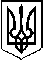 У К Р А Ї Н АП Е Р Е Г І Н С Ь К А   С Е Л И Щ Н А    Р А Д АВосьме демократичне скликанняСімнадцята сесіяР І Ш Е Н Н Явід    .  .2021. №    -   /2021смт. Перегінське  Про розроблення детального плану території щодо відведення земельної ділянки під влаштування кладовища в урочищі "Пасіки" с. ЯсеньРозглянувши заяву жителів с. Ясень, копії графічних матеріалів, відповідно до ст. 26, 59 Закону України "Про місцеве самоврядування в Україні", п.8 ст. 19, 21 Закону України "Про регулювання містобудівної діяльності", Постанови Кабінету Міністрів України від 01.09.2021 року №926 " Про затвердження Порядку розроблення, оновлення, внесення змін та затвердження містобудівної документації", Земельного кодексу України, Постанови Кабінету Міністрів України від 25.05.2011 року №555 "Про затвердження Порядку проведення громадських слухань щодо врахування громадських інтересів під час розроблення проектів містобудівної документації на місцевому рівні", відповідно до «Порядку утримання кладовищ та інших місць поховань» враховуючи пропозиції комісії містобудування, будівництва, земельних відносин, екології та охорони навколишнього середовища, селищна радаВИРІШИЛА: 1. Дати дозвіл на внесення змін до генерального плану суміщеного з детальним планом території щодо відведення земельної ділянки орієнтованою площею 1,0га під влаштування кладовища в урочищі "Пасіки" в с. Ясень Перегінської ТГ Івано-Франківської області.2. Визначити замовником розроблення детального плану території , зазначеного в п. 1 цього рішення, виконавчий комітет Перегінської селищної ради.3. Фінансовому відділу селищної ради передбачити кошти на виконання даного рішення.4.  Відділу будівництва житлово-комунального господарства, містобудування, архітектури (О. Пліш) вжити заходи для  укладання договору з ліцензованою проектною організацією  на виконання робіт з розроблення детального плану.5. Після виготовлення детального плану території подати на громадські слухання, з метою врахування зауважень на внесення пропозиції громадськості, та на затвердження сесією селищної ради.8. Контроль за виконанням рішення покласти на постійну комісію містобудування, будівництва, земельних відносин, екології та охорони навколишнього середовища Перегінської селищної ради. (Пайша І.М.)Селищний голова                                                                                       Ірина ЛЮКЛЯН